Name: ______________________________  Date: _____________Properties of MaterialsT: Can I identify objects, materials and their properties?  Choose an object. What is it? What material is it made from?  What are the properties of the material?(see some key words on next sheet if needed)Key WordsObject: TowelTowels are made from cotton.Cotton is soft and absorbent. Object: Object: Object: Object: Materials:Glass       plastic          wood           cotton      metal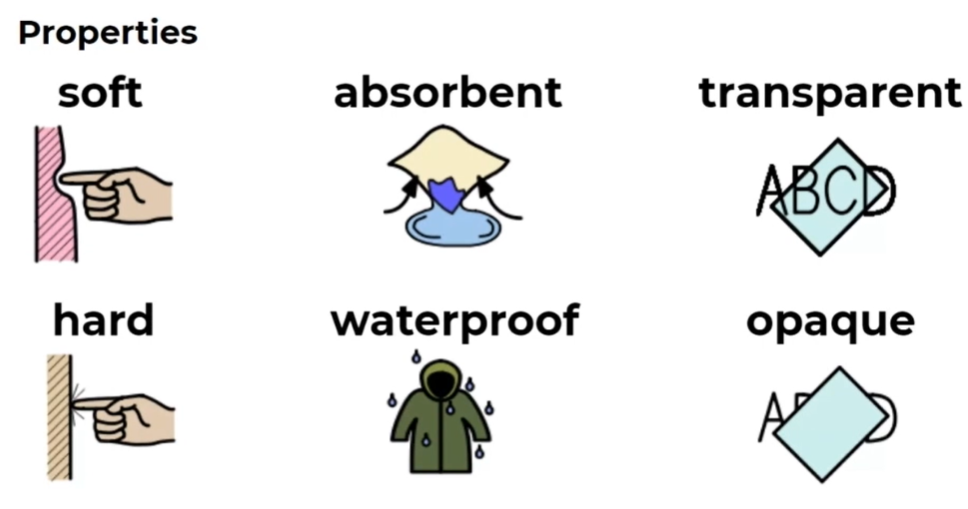 flexible / bendy                 shiny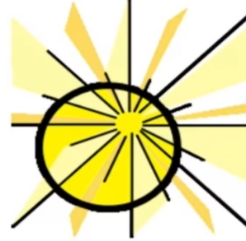 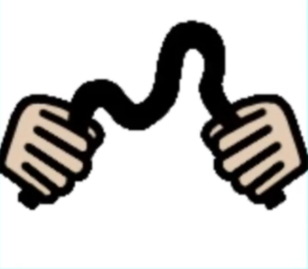 